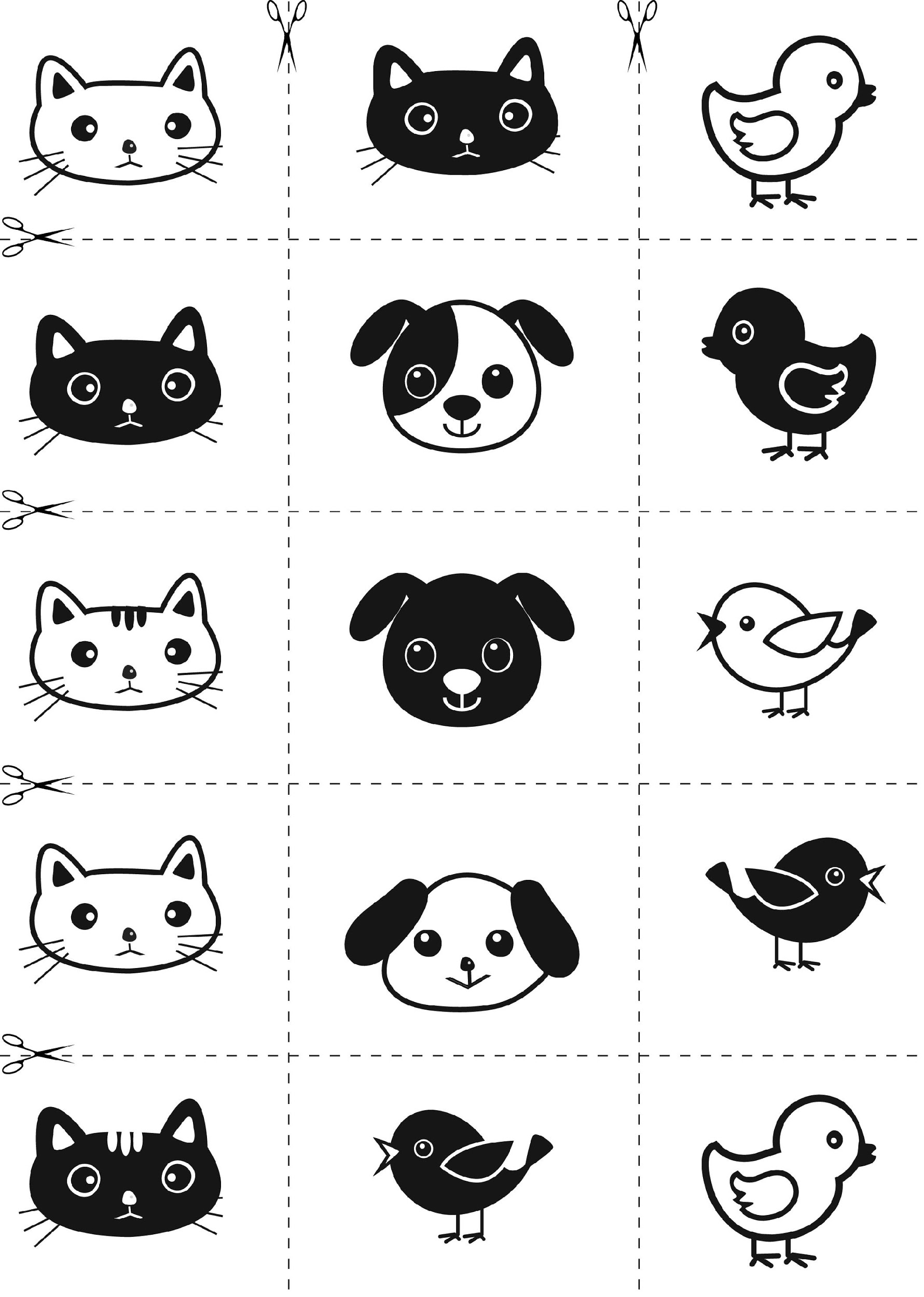 NC.1.MD.4  Organize the AnimalsNC.1.MD.4  Organize the AnimalsDomainMeasurement and DataClusterRepresent and interpret data.StandardNC.1.MD.4 Organize, represent, and interpret data with up to three categories.● Ask and answer questions about the total number of data points.● Ask and answer questions about how many in each category.● Ask and answer questions about how many more or less are in one category than in another.Materials BLM of animals cut into cards TaskCut out the animal cards and mix them up.  Show the student the animal cards.  Say: How could you organize the cards into groups?  After the student responds, say:  Put the cards into groups.  Once the cards are sorted, ask the student:Compare your groups.  What do you notice about each of your groups?  Prompt if needed: Is there anything that is the same about your categories?  Different? Then ask: How many more cats are there than dogs?  How many more dogs would you need to have the same amount as birds?Continuum of UnderstandingContinuum of UnderstandingContinuum of UnderstandingNot Yet ProficientUnable to identify a way to organize the cards independentlySorts and classifies cards into categories.Identifies “most”Identifies “least”. Correctly solves “how many more” questions.Progressing Identifies a way to organize the cards, but inconsistently sorts as indicatedChanges the category(ies) during the organization processSorts the cards but does not compare the groups, even after promptingSolves one or more “how many more” questions incorrectlySorts and classifies cards into categories.Identifies “most”Identifies “least”. Correctly solves “how many more” questions.Meets ExpectationsIdentifies a way to organize the cards and sorts them correctly as indicatedCompares the groups accurately, identifying such features as most, least, sameSolves all “how many more” questions correctlySorts and classifies cards into categories.Identifies “most”Identifies “least”. Correctly solves “how many more” questions.Standards for Mathematical Practice1.  Makes sense and perseveres in solving problems.2.  Reasons abstractly and quantitatively.3.  Constructs viable arguments and critiques the reasoning of others.4.  Models with mathematics.5.  Uses appropriate tools strategically.6.  Attends to precision.7.  Looks for and makes use of structure.8.  Looks for and expresses regularity in repeated reasoning.